Persbericht 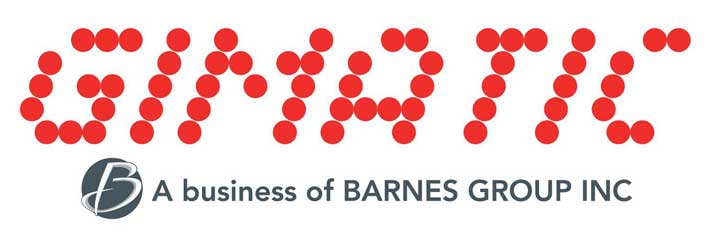 Veghel, 11.01.2021Nauwkeurige en flexibele grijpers voor specifieke onderdelen in samenwerkingstoepassingen Tot nu toe bood de markt vaak alleen een specifiek type grijper voor UR-robots of een universele grijper die zeer groot, zwaar en kostenintensief is. Gimatic heeft dit begrepen en heeft nu zijn plug-and-play-programma als starterset voor de nieuwe "E-serie" van Universal Robots (UR) uitgebracht. De gebruiker heeft de keuze uit tien typen en 20 varianten waarmee hij de juiste grijper voor zijn toepassing kan kiezen. Deze grijpen verschillende onderdelen flexibel en precies vast.De beschikbare mechatronische parallelle grijpers, 3-bekken grijpers of radiale grijpers zijn plug-and-play-gereed. De startersoftware voor de E-serie wordt meegeleverd. De grijpers zijn eenvoudig te installeren met behulp van een inbussleutel en hebben 100% grijpkrachtbehoud. Dit betekent dat ze alleen energie krijgen als ze in beweging zijn, wat ze energiezuinig maakt. Het gewicht van de compacte grijpers is slechts 390 tot 890 gram, afhankelijk van de grootte. Ze zijn dus tot 75 procent lichter dan vergelijkbare producten op de markt. Ze zijn tweezijdig te gebruiken en grijpen van binnen naar buiten of andersom. Voor de productie van individuele grijpervingers biedt Gimatic een grijpervingerservice aan. Dezelfde flexibiliteit biedt de mechatronica-specialist zijn klanten om hun eigen ideeën te laten implementeren en de functies van bestaande technologie uit te breiden door middel van de integratie van extra componenten zoals een camera of sensoren. De starterset is verkrijgbaar in een standaardversie en een versie met Peak Output (P), die een 24 V-signaal geeft wanneer de component wordt gegrepen. De starterset is bedoeld voor dealers en eindklanten van UR-Robotics. De levertijd bedraagt slechts circa vijf werkdagen. De starterset wordt geleverd in een volledig milieuvriendelijke kartonnen doos.Beeld:Starterkit2.jpg: De starterset wordt geleverd in een praktische kartonnen doos die uitsluitend is vervaardigd van herbruikbare materialen.Keywords:Gimatic, automatisering, automatisering, grijper, robotica, Universal Robots, collaboratieve robots, CobotLinks naar sociale media:Facebook: 	https://www.facebook.com/Gimaticsrl/ @GimaticsrlTwitter: 	https://twitter.com/GimaticSrl @GimaticSrLYoutube: 	https://www.youtube.com/channel/UCDb5V7L-WI3VpQVqrk-16HAInstagram: 	Gimatic_srlContact:Gimatic Vertrieb GmbH, NL5464 PL Veghel Nederland Mob.: +31 615 401431				E-Mail: d.schenkelaars@gimatic.com , Web: www.gimatic.comGimatic Vertrieb GmbH, Linsenäcker 18, 7, D-72379 Hechingen 	
Wij vragen telkens een bewijsexemplaar van elke publicatie.

--------------------------------------------------------------------------------------------------------------------------------------------------------------
Presse Service Büro GbR, Angela Struck, Sirchenrieder Str. 4, D-86510 Ried, Tel.: +49 8233 2120 943
E-Mail: angela.struck@presseservicebuero.de, www.presseservicebuero.de 